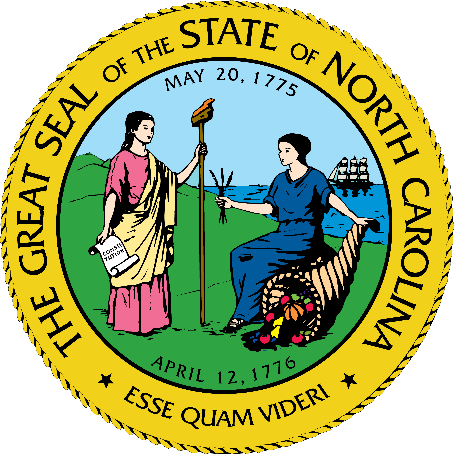 NC Medicaid Managed CareData Specifications & Requirements for Sharing Tailored Care Management Entity Short Names to Support Tailored Care Management for Tailored Plans and Prepaid Inpatient Health PlansContentsIntroductionTailored Care Management Entity Short Names RulesTailored Care Management Entity Short Names ListI. Introduction
The Behavioral Health (BH) and Intellectual/Developmental Disability (I/DD) Tailored Plan (TP) Contract and the Prepaid Inpatient Health Plan (PIHP) Contracts are the primary sources for BH I/DD TP, PIHP, and Tailored Care Management (Tailored CM) data exchange and health information technology requirements. The Tailored CM Data Strategy FAQ and Care Management Data System Guidance are also helpful resources that should be referenced by the BH I/DD TPs or PIHPs in enabling Tailored CM data exchanges to support the Tailored CM requirements.North Carolina’s Behavioral Health I/DD Tailored Plan RFA & Contract DocumentsTailored CM Data System Guidance Tailored CM Data Strategy FAQ BH I/DD TPs or PIHPs will be expected to share the following data in a machine-readable format with Advanced Medical Home Plus (AMH+) practices and Care Management Agencies (CMA), or their designated Clinically Integrated Networks (CINs) or Other Partners, for their attributed members to support Tailored CM:​Beneficiary assignment info, including demographic data and any clinically relevant and available eligibility info.​Pharmacy Lock-in dataMember claims/encounter data, including historical physical (PH), behavioral health, and pharmacy (Rx) claims/encounter data with new data delivered monthly (PH/BH) or weekly (Rx).​Acuity tiering and risk stratification data. BH I/DD TPs or PIHPs will receive an acuity tier (e.g., low, medium, high) from the North Carolina Department of Human Services (the Department); BH I/DD TPs or PIHPs required to transmit acuity tier to AMH+ practices/CMAs (and results & methods of any risk stratification they conduct).​Quality measure performance information at the practice level.​Other data to support Tailored CM (e.g., previously established care plans, ADT data, historical member clinical info).To streamline information exchange, and reduce costs and administrative burden for all stakeholders, the Department has developed standard file layouts to assist with the exchange of most of the data required for effective Tailored Care Management. This requirements document is a supplemental document outlining the rules for generating Tailored Care Management Entity short names as specified in the Tailored Care Management interfaces file naming conventions. This document includes a list of Tailored Care Management Entity short names.II. Tailored Care Management Entity Short Names RulesBelow is the list of rules the Department utilized to generate the Tailored Care Management (TCM) Entity short names. BH I/DD TPs or PIHPs should use these rules when generating short names for newly certified TCM Providers. BH I/DD TPs or PIHPs should report back new short names for the department to maintain in this document.All rules should be in sequential order to the TCM Provider name as it appears on the Provider Enrollment File (PEF).Complete Example: Coastal Southern United Care (TCM Provider): NCMT_BeneficiaryAssignmentData_FUL_Rel2.0_ALLT_1_COAST_00_20230611-200000.TXTsCoast Horizons Center Inc (TCM Provider): NCMT_BeneficiaryAssignmentData_FUL_Rel2.0_ALLT_1_COAST_01_20230611-200000.TXTAleraHealth (CIN/Data Partner): NCMT_BeneficiaryAssignmentData_FUL_Rel2.0_ALLT_2_ALERA_00_20230611-200000.TXTIII. Tailored Care Management Entity Short Names ListBelow is the current list of TCM Entity short names. When new TCM Providers/CINs/Data Partners are added, BH I/DD TPs or PIHPs will be responsible for generating new short names based on rules in section II. of this document. BH I/DD TPs or PIHPs should then share new TCM Entity short names with the Department. The department to maintain this list in this document.Change LogChange LogChange LogVersionDateUpdates/Change Made1.08/21/2023Initial Document2.09/5/2023Updated complete example typo3.09/22/2023Updated PQA HealthCare Inc, RHA Behavioral Health, and Fernandez Community Center short names.3.19/26/2023Added TCM Provider: Comprehensive Interventions3.22/9/2024Added CIN/Data Partner: ElementRemoved CIN/Data Partner: MediskedStep No.Rule Description1.Remove all articles/prepositions (a, an, the, of, with, etc.), company suffixes (INC, LLC, PLLC, etc.), and special character (&, ‘, @,_, etc.) when generating short names.2.Short name should be equal to the first 5 letters of the organization name. Organization name should match the PEF as this is the source of truth for provider data.If the first word is less than 5 characters, populate the remaining characters from the subsequent words. (Ex. S&H Youth and Adult Services Inc becomes “SHYOU”).3.Suffix each short name with 00, this should be incremented each time short name is duplicated. See example below.4.If the organization is a TCM Provider, prefix the short name with “1_”5.If the organization is CIN/Data Partner, prefix the short name with “2_”TCM Entity NameTCM Entity Short NameTCM Entity Short NameA CARING ALTERNATIVE LLC1_CARIN_001_CARIN_00ALEXANDER YOUTH NETWORK1_ALEXA_001_ALEXA_00AUTISM SOCIETY OF NORTH CAROLINA1_AUTIS_001_AUTIS_00B & D INTEGRATED HEALTH SERVICES1_BDINT_001_BDINT_00BLUE RIDGE COMMUNITY HEALTH SERVICE1_BLUER_001_BLUER_00CAROBELL INC1_CAROB_001_CAROB_00CAROLINA FAMILY HEALTH CENTERS INC1_CAROL_001_CAROL_00CAROLINA OUTREACH LLC1_CAROL_011_CAROL_01CLAY WILSON & ASSOCIATES1_CLAYW_001_CLAYW_00COASTAL HORIZONS CENTER INC1_COAST_001_COAST_00COASTAL SOUTHEASTERN UNITED CARE1_COAST_011_COAST_01COMMUNITY ALTERNATIVES INCORPORATED1_COMMU_001_COMMU_00COMPREHENSIVE INTERVENTIONS1_COMPR_001_COMPR_00COMSERV INC1_COMSE_001_COMSE_00CORINES CARE MANAGEMENT INC1_CORIN_001_CORIN_00CROSSNORE COMMUNITIES FOR1_CROSS_001_CROSS_00CUMBERLAND COUNTY COMMUNICARE INC1_CUMBE_001_CUMBE_00DAYMARK RECOVERY SERVICES INC1_DAYMA_001_DAYMA_00DIXON SOCIAL INTERACTIVE SERVICES1_DIXON_001_DIXON_00DUKE UNIVERSITY AFFILIATED PHYSICIA1_DUKEU_001_DUKEU_00EAST CAROLINA UNIVERSITY1_EASTC_001_EASTC_00EASTER SEALS UCP NORTH CAROLINA & V1_EASTE_001_EASTE_00FAMILY PRESERVATION SERVICES OF NC1_FAMIL_001_FAMIL_00FELLOWSHIP HEALTH RESOURCES INC1_FELLO_001_FELLO_00FERNANDEZ COMMUNITY CENTER1_FERNA_001_FERNA_00FREEDOM HOUSE RECOVERY CENTER INC1_FREED_001_FREED_00GENESIS PROJECT INC1_GENES_001_GENES_00GREATER VISION COUNSELING & CONSULT1_GREAT_001_GREAT_00HOPE SERVICES LLC1_HOPES_001_HOPES_00INREACH1_INREA_001_INREA_00INSIGHT HUMAN SERVICES INC1_INSIG_001_INSIG_00INTEGRATED FAMILY SERVICES PLLC1_INTEG_001_INTEG_00LECHRIS HEALTH SYSTEMS OF GREENVILL1_LECHR_001_LECHR_00MONARCH1_MONAR_001_MONAR_00NCG ACQUISITION LLC1_NCGAC_001_NCGAC_00NEW DIMENSION GROUP LLC1_NEWDI_001_NEWDI_00NEW HANOVER COMMUNITY HEALTH CENTER1_NEWHA_001_NEWHA_00ONE TO ONE WITH YOUTH INC1_ONEON_001_ONEON_00OPTIMAL BEHAVIORAL LLC1_OPTIM_001_OPTIM_00OUTREACH MANAGEMENT SERVICES1_OUTRE_001_OUTRE_00PATHWAYS HUMAN SERVICES OF NORTH CA1_PATHW_001_PATHW_00PHOENIX COUNSELING CENTER1_PHOEN_001_PHOEN_00PINNACLE FAMILY SERVICES OF NC LLC1_PINNA_001_PINNA_00PIVOTAL HEALTH SOLUTIONS1_PIVOT_001_PIVOT_00PORT HEALTH SERVICES1_PORTH_001_PORTH_00PQA HEALTHCARE INC1_PQAHE_001_PQAHE_00PRIMARY CARE SOLUTIONS INC1_PRIMA_001_PRIMA_00PRIMARY HEALTH CHOICE INC1_PRIMA_011_PRIMA_01PRIVATE DIAGNOSTIC CLINIC PLLC1_PRIVA_001_PRIVA_00RENEW COUNSELING CENTER OF NC LLC1_RENEW_001_RENEW_00RHA BEHAVIORAL HEALTH NC LLC1_RHABE_001_RHABE_00RHA HEALTH SERVICES INC1_RHAHE_001_RHAHE_00RHA HEALTH SERVICES NC LLC1_RHAHE_011_RHAHE_01RIVERBEND SERVICES INC1_RIVER_001_RIVER_00S & H YOUTH AND ADULT SERVICES IN1_SHYOU_001_SHYOU_00SANCTUARY HOUSE INC1_SANCT_001_SANCT_00SIGMA HEALTH SERVICES LLC1_SIGMA_001_SIGMA_00SOUTHLIGHT HEALTHCARE1_SOUTH_001_SOUTH_00SOUTHEASTERN HEALTHCARE OF NC1_SOUTH_011_SOUTH_01STEPHENS OUTREACH CENTER INC1_STEPH_001_STEPH_00SUNRISE CLINICAL ASSOCIATES PLLC1_SUNRI_001_SUNRI_00SUPPORT INCORPORATED1_SUPPO_001_SUPPO_00THE ARC OF NORTH CAROLINA INC1_ARCNO_001_ARCNO_00THE MENTAL HEALTH FUND INC1_MENTA_001_MENTA_00THE SPARC NETWORK LLC1_SPARC_001_SPARC_00THRESHOLD INC1_THRES_001_THRES_00TLC OPERATIONS INC1_TLCOP_001_TLCOP_00TRIANGLE COMPREHENSIVE HEALTH SERVI1_TRIAN_001_TRIAN_00UNIVERSITY OF NORTH CAROLINA AT CHA1_UNIVE_001_UNIVE_00VOCA CORPORATION OF NORTH CAROLINA1_VOCAC_001_VOCAC_00VOICE THERAPEUTIC SOLUTIONS PLLC1_VOICE_001_VOICE_00YELVERTONS ENRICHMENT SERVICES INC1_YELVE_001_YELVE_00ACCESS EAST2_ACCES_00ALERA HEALTH2_ALERA_00COLLABORATIVE HEALTH NETWORK2_COLLA_00COMMUNITY CARE PHYSICIAN NETWORK2_COMMU_00ELEMENT2_ELEME_00EMTIRO HEALTH2_EMTIR_00GUIDING CARE2_GUIDI_00LEAP METRIC2_LEAPM_00ONE CARE2_ONECA_00WELLSKY2_WELLS_00